О внесении изменения в постановление администрации Ирбейского района от 12.08.2013 № 960-пг «Об утверждении Порядка принятия решений о разработке муниципальных программ Ирбейского района, их формировании и реализации» В соответствии со статьей 179 Бюджетного кодекса Российской Федерации, статьей 38 Устава Ирбейского района, ПОСТАНОВЛЯЮ:Внести в постановление администрации Ирбейского района от 12.08.2013 № 960-пг «Об утверждении Порядка принятия решений о разработке муниципальных программ Ирбейского района, их формировании и реализации» следующее изменение:Порядок принятия решений о разработке муниципальных программ Ирбейского района, их формировании и реализации изложить в новой редакции согласно приложению.Постановление вступает в силу в день, следующий за днем его официального опубликования, и применяется к правоотношениям, возникающим при составлении и исполнении районного бюджета, начиная с районного бюджета на 2019 год и на плановый период 2020 - 2021 годов.Исполняющий обязанности главы района 		          					                  О.Н. ПитомцеваПорядок принятия решений о разработке муниципальных программИрбейского района, их формировании и реализации1. Общие положения1.1. Порядок принятия решений о разработке муниципальных программ Ирбейского района, их формировании и реализации (далее - Порядок) устанавливает этапы и правила разработки, формирования и механизм реализации муниципальных программ Ирбейского района.1.2. В целях Порядка под муниципальной программой Ирбейского района понимается документ стратегического планирования, содержащий комплекс планируемых мероприятий, взаимоувязанных по задачам, срокам осуществления, исполнителям и ресурсам, обеспечивающих наиболее эффективное достижение целей и решение задач социально-экономического развития Ирбейского района.1.3. Муниципальная программа Ирбейского района (далее - программа) направлена на обеспечение достижения целей и задач социально-экономического развития Ирбейского района, повышение результативности расходов районного бюджета.1.4. Программа разрабатывается на период, аналогичный периоду, на который утверждена стратегия социально-экономического развития Ирбейского района (разработан проект стратегии социально-экономического развития Ирбейского района).1.5. Методическое руководство и координацию при разработке и реализации программ в части финансирования программы осуществляет финансовое управление администрации Ирбейского района, по иным вопросам – отдел планирования и экономического развития администрации Ирбейского района.1.6. Программа включает в себя подпрограммы и отдельные мероприятия программы, реализуемые органами местного самоуправления в соответствии с полномочиями, предусмотренными федеральными законами, иными нормативными правовыми актами Российской Федерации, законами Красноярского края, иными нормативными правовыми актами Красноярского края и нормативными правовыми актами Ирбейского района.1.7. В целях Порядка применяются следующие понятия и термины:подпрограмма - система мероприятий программы, направленная на решение конкретной задачи программы, взаимоувязанная системой показателей, сроков осуществления и ресурсами с программой;отдельное мероприятие программы - значительное мероприятие программы, направленное на решение конкретной задачи программы;ответственный исполнитель программы – главный распорядитель бюджетных средств, структурное подразделение администрации Ирбейского района, определенные в соответствии с перечнем программ, утвержденным постановление администрации Ирбейского района, в качестве ответственного исполнителя программы и осуществляющий текущее управление реализацией программы, обеспечивающий координацию деятельности соисполнителей программы в ходе ее реализации, осуществляющий реализацию отдельных мероприятий программы, а также в случаях, предусмотренных программой, осуществляющий функции соисполнителя программы в части реализации отдельных подпрограмм программы;соисполнитель программы - главный распорядитель бюджетных средств, структурное подразделение администрации Ирбейского района, определенные в соответствии с перечнем программ, утвержденным постановлением администрации Ирбейского района в качестве соисполнителя программы, осуществляющий реализацию подпрограммы, а также в случаях, предусмотренных программой, осуществляющий функции ответственного исполнителя программы в части реализации отдельных мероприятий программы;основные параметры программы - лимиты бюджетных ассигнований на реализацию программы в целом, плановые значения целевых показателей (измеряемые количественные показатели, отражающие изменение социально-экономической среды, на которую направлено действие программы, позволяющие оценить достижение цели программы) и показателей результативности (измеряемые количественные показатели, отражающие изменения отдельных направлений, отраженных в подпрограммах и отдельных мероприятиях программы, и позволяющие оценить достижение задач программы), сроки исполнения отдельных мероприятий программы и подпрограмм.2. Принятие решения о разработке программ2.1. Инициаторами предложений о разработке программы, предлагаемой к реализации с очередного финансового года, могут выступать главные распорядители бюджетных средств, структурные подразделения администрации Ирбейского района, юридические и физические лица.2.2. Предложения о разработке программы, предлагаемой к реализации с очередного финансового года, направляются главному распорядителю бюджетных средств, в структурное подразделение администрации Ирбейского района, на которое возложены регулирование и координация деятельности в соответствующей сфере, не позднее 1 июля текущего года.2.3. Отбор предложений для их решения на районном уровне посредством разработки и реализации программы осуществляется главным распорядителем бюджетных средств, структурным подразделением администрации Ирбейского района в соответствующей сфере, по следующим критериям:соответствие приоритетам социально-экономического развития района, определенным стратегией социально-экономического развития Ирбейского района;соответствие полномочиям органов местного самоуправления Ирбейского района согласно действующему законодательству;районная значимость проблемы, носящей комплексный, в том числе межотраслевой характер;направленность на реформирование соответствующей сферы, достижение качественно нового уровня развития.2.4. Главный распорядитель бюджетных средств, структурное подразделение администрации Ирбейского района в соответствующей сфере, на основании отобранных предложений проводит разработку, обоснование концепции программы и в срок до 15 августа текущего года направляет ее в отдел планирования и экономического развития администрации Ирбейского района.2.5. Концепция программы должна содержать:определение приоритетов, соответствующих стратегии социально-экономического развития Ирбейского района, в соответствующей сфере, охватываемой программой;определение основных проблем в соответствующей сфере, охватываемой программой, включая анализ причин их возникновения и целесообразности их решения в рамках программы;определение перечня основных направлений решения проблем, обозначенных в программе;определение целей и задач программы и показателей, характеризующих достижение целей, выполнение задач, с указанием значений показателей, планируемых к достижению в рамках программы;определение возможного перечня отдельных мероприятий программы и подпрограмм, цели которых направлены на выполнение задач программы;определение возможного перечня заинтересованных органов местного самоуправления и (или) иных главных распорядителей бюджетных средств;определение возможного перечня мероприятий подпрограмм, ожидаемых результатов от их реализации, влияющих на достижение заявленных показателей;определение объемов бюджетных ассигнований программы, направленных на реализацию отдельных мероприятий программы, подпрограмм.2.6. Отдел планирования и экономического развития администрации Ирбейского района рассматривает представленные концепции программ и по результатам рассмотрения концепции программы вправе рекомендовать администрации Ирбейского района включить программу в перечень программ, предлагаемых к реализации в очередном финансовом году.2.7. На основе концепций программ отдел планирования и экономического развития формирует перечень программ, предлагаемых к реализации в очередном финансовом году, по форме согласно приложению № 1 к Порядку или готовит проект постановления администрации Ирбейского района о внесении изменений в перечень программ, предлагаемых к реализации в очередном финансовом году, и в срок до 1 октября текущего года вносит его на утверждение главе района (лицу его замещающему).Подготовка проекта постановления администрации Ирбейского района о внесении изменений в перечень программ, предлагаемых к реализации в очередном финансовом году, утвержденный постановлением администрации Ирбейского района, осуществляется в случаях изменения наименования программы, ответственного исполнителя программы, состава соисполнителей программы, перечня подпрограмм и отдельных мероприятий программы.3. Разработка программы, внесение в нее изменений3.1. Перечень программ, утвержденный постановлением администрации Ирбейского района, является основанием для разработки проекта программы.3.2. Проект программы должен быть разработан в соответствии с рассмотренной отделом планирования и экономического развития администрации Ирбейского района концепцией программы.Проект программы и (или) изменений в действующую программу разрабатывается в рамках объемов бюджетных ассигнований, доведенных финансовым управлением администрации Ирбейского района на реализацию программы.Подготовка изменений в действующую программу осуществляется по инициативе ответственного исполнителя либо по результатам оценки эффективности реализации программ, проведенной в соответствии с Постановлением администрации Ирбейского района от 31.05.2018 № 485-пг «Об утверждении Порядка проведения оценки эффективности реализации муниципальных программ».3.3. Ответственный исполнитель несет ответственность за своевременную и качественную подготовку проекта постановления администрации Ирбейского района об утверждении программы или о внесении изменений в действующую программу (далее - проект постановления).3.4. Ответственный исполнитель программы осуществляет разработку проекта постановления в соответствии с требованиями к содержанию программы, установленными Порядком, и обеспечивает проведение процедуры согласования проекта постановления в соответствии с правилами делопроизводства, установленными в администрации района.3.5. Ответственный исполнитель представляет проект постановления одновременно на согласование в финансовое управление администрации Ирбейского района и отдел планирования и экономического развития администрации Ирбейского района, предварительно согласовав его с соисполнителями программы. Финансовое управление администрации Ирбейского района и отдел планирования и экономического развития администрации Ирбейского района в течение пяти рабочих дней со дня поступления согласовывают проект постановления либо готовят к нему замечания.3.6. Проект постановления, предусматривающий утверждение программы, предлагаемой к финансированию с очередного финансового года, или изменения в действующую программу в части изменения бюджетных ассигнований при планировании районного бюджета на очередной финансовый год и плановый период, представляется ответственным исполнителем в срок до 1 ноября текущего года на утверждение в администрацию Ирбейского района.3.7. Проект постановления, предусматривающий утверждение программы, предлагаемой к реализации в очередном финансовом году, или изменения в действующую программу в части изменения бюджетных ассигнований при планировании районного бюджета на очередной финансовый год и плановый период, подлежит утверждению администрацией Ирбейского района в срок не позднее 15 ноября текущего года.3.8. Внесение в действующую в текущем финансовом году программу изменений, не оказывающих влияния на основные параметры программы, и изменений, направленных на приведение ее в соответствие с решением районного Совета депутатов о районном бюджете на очередной финансовый год и плановый период, осуществляется в соответствии с пунктами 3.3 - 3.4 Порядка.Внесение в действующую в текущем финансовом году программу иных изменений осуществляется в соответствии с пунктами 3.3 - 3.4 Порядка.3.9. В ходе исполнения районного бюджета показатели финансового обеспечения реализации программы, в том числе ее подпрограмм и отдельных мероприятий, могут отличаться от показателей, утвержденных в составе программы, в пределах и по основаниям, которые предусмотрены бюджетным законодательством Российской Федерации для внесения изменений в сводную бюджетную роспись районного бюджета.4. Требования к содержанию программы4.1. Программа разрабатывается в соответствии с приоритетами социально-экономического развития Ирбейского района, определенными стратегией социально-экономического развития Ирбейского района, с федеральными законами, иными нормативными правовыми актами Российской Федерации, законами Красноярского края, иными нормативными правовыми актами Красноярского края и нормативными правовыми актами Ирбейского района.4.2. Программа разрабатывается ответственным исполнителем программы и должна содержать:а) паспорт программы по форме согласно приложению № 2 к Порядку;б) характеристику текущего состояния соответствующей сферы с указанием основных показателей социально-экономического развития Ирбейского района;в) приоритеты и цели социально-экономического развития соответствующей сферы, описание основных целей и задач программы, прогноз социально-экономического развития соответствующей сферы;г) прогноз конечных результатов реализации программы, характеризующих целевое состояние (изменение состояния) уровня и качества жизни населения, социально-экономическое развитие соответствующей сферы, экономики, степени реализации других общественно значимых интересов;д) информацию по подпрограммам, отдельным мероприятиям программы, содержащую:описание проблемы, на решение которой направлена реализация подпрограммы, отдельного мероприятия, содержащее объективные показатели, характеризующие уровень социально-экономического развития соответствующей сферы, качество жизни населения, тенденции развития;анализ причин возникновения проблемы, включая правовое обоснование;описание цели и задач подпрограммы, отдельного мероприятия программы;сроки реализации подпрограммы, отдельного мероприятия программы;планируемое изменение объективных показателей, характеризующих уровень социально-экономического развития соответствующей сферы, качество жизни населения и их влияние на достижение задач программы;в случае, если отдельное мероприятие программы и (или) мероприятия подпрограммы направлены на изменение окружающей среды - характеристику изменения состояния окружающей среды;экономический эффект в результате реализации мероприятий подпрограммы, отдельных мероприятий программы;е) информацию о ресурсном обеспечении программы, в том числе содержащую:информацию о ресурсном обеспечении программы (с расшифровкой по главным распорядителям средств, в разрезе подпрограмм, отдельных мероприятий программы), по форме согласно приложению № 3 к Порядку;информацию об источниках финансирования подпрограмм, отдельных мероприятий программы  по форме согласно приложению № 4 к Порядку;ж) информацию о сводных показателях муниципальных заданий - в случае оказания муниципальными учреждениями муниципальных услуг юридическим и (или) физическим лицам, выполнения работ (прогноз сводных показателей муниципальных заданий представляется по муниципальным учреждениям, в отношении которых ответственный исполнитель (соисполнитель) программы осуществляет функции и полномочия учредителя) по форме согласно приложению № 5 к Порядку.4.3. Целевые показатели программы должны отражать специфику социально-экономического развития соответствующей сферы, специфику проблем и основных задач, на решение которых направлена реализация программы. Показатели результативности подпрограммы должны отражать специфику решения конкретной задачи программы.Целевые показатели программы и показатели результативности подпрограммы должны иметь количественное значение, измеряемое или рассчитываемое, в том числе по официально утвержденным методикам, и (или) определяемое на основе данных государственного статистического наблюдения.Подпрограммы и (или) отдельные мероприятия программы могут содержать показатели (индикаторы).4.4. Подпрограмма оформляется в соответствии с рекомендованным макетом подпрограммы, реализуемой в рамках программы, по форме согласно приложению № 6 к Порядку и утверждается в виде отдельных приложений к программе.4.5. Информация об отдельном мероприятии программы оформляется в соответствии с требованиями к информации об отдельном мероприятии программы по форме согласно приложению № 6.1 Порядку и утверждается в виде отдельного приложения к программе.5. Реализация и контроль за ходом исполнения программы5.1. Текущее управление реализацией программы осуществляется ответственным исполнителем программы.Ответственный исполнитель программы несет ответственность за ее реализацию, достижение конечного результата, целевое и эффективное использование финансовых средств, выделяемых на выполнение программы.5.2. Ответственным исполнителем программы осуществляется:отбор исполнителей отдельных мероприятий программы и мероприятий подпрограмм, реализуемых ответственным исполнителем программы;координация деятельности соисполнителей программы в ходе реализации отдельных мероприятий программы и мероприятий подпрограмм;контроль за ходом реализации отдельных мероприятий программы и мероприятий подпрограмм, реализуемых ответственным исполнителем программы;подготовка отчетов о реализации программы.5.3. Соисполнителем программы осуществляется:отбор исполнителей отдельных мероприятий программы и мероприятий подпрограмм, реализуемых соисполнителем программы;координация исполнения отдельных мероприятий программы и мероприятий подпрограмм, мониторинг их реализации;непосредственный контроль за ходом реализации отдельных мероприятий программы и мероприятий подпрограмм;подготовка отчетов о реализации отдельных мероприятий программы и мероприятий подпрограмм и направление их ответственному исполнителю программы.5.4. Реализация отдельных мероприятий программы и мероприятий подпрограмм осуществляется посредством заключения контрактов (договоров) на поставки товаров, выполнение работ, оказание услуг для муниципальных нужд, предоставления субсидий, субвенций и иных межбюджетных трансфертов муниципальным образованиям Ирбейского района в соответствии с законодательством Российской Федерации.5.5. Ответственный исполнитель программы для обеспечения мониторинга реализации программы организует представление полугодовой отчетности.Соисполнители программы по запросу ответственного исполнителя программы представляют информацию о реализации подпрограмм и отдельных мероприятий программы, реализуемых соисполнителем программы, в сроки и по форме, установленные ответственным исполнителем программы в запросе.5.6. Отчеты о реализации программы формируются ответственным исполнителем программы с учетом информации, полученной от соисполнителей программы.Отчеты о реализации программы представляются ответственным исполнителем программы одновременно в финансовое управление администрации Ирбейского района и отдел планирования и экономического развития администрации Ирбейского района.Отчет о реализации программы за первое полугодие отчетного года представляется в срок не позднее 1-го августа отчетного года по форме согласно приложению № 8 к Порядку.Годовой отчет представляется в срок не позднее 1 февраля года, следующего за отчетным.5.7. Годовой отчет содержит:информацию об основных результатах, достигнутых в отчетном году, включающую качественные и количественные характеристики состояния социально-экономического развития соответствующей сферы, которые планировалось достигнуть в ходе реализации программы, и фактически достигнутое состояние;сведения о достижении значений целевых показателей программы и показателей результативности в разрезе подпрограмм и отдельных мероприятий программы с обоснованием отклонений по показателям, плановые значения по которым не достигнуты;информацию о целевых показателях и показателях результативности, о значениях данных показателей, которые планировалось достигнуть в ходе реализации программы, и фактически достигнутые значения показателей по форме согласно приложению № 7 к Порядку;описание результатов реализации отдельных мероприятий программы и подпрограмм в отчетном году с указанием запланированных, но не достигнутых ожидаемых результатах с указанием нереализованных или реализованных не в полной мере мероприятий (с указанием причин);анализ последствий нереализации отдельных мероприятий программы и подпрограмм для реализации программы и анализ факторов, повлиявших на их реализацию (нереализацию);информацию о планируемых значениях и фактически достигнутых значениях сводных показателей муниципальных заданий по форме согласно приложению № 8 к Порядку;конкретные результаты реализации программы, достигнутые за отчетный год, в том числе анализ результативности бюджетных расходов и обоснование мер по ее повышению.При подготовке информации о целевых показателях программы и показателях результативности подпрограмм, о значениях данных показателей, которые планировалось достигнуть в ходе реализации программы, и фактически достигнутых значениях показателей, по каждому показателю результативности, имеющему цифровое значение, приводится весовой критерий, характеризующий приоритетность данного показателя, суммарное значение весовых критериев должно равняться единице.По отдельным запросам финансового управление администрации Ирбейского района и отдела планирования и экономического развития администрации Ирбейского района ответственным исполнителем программы и соисполнителями программы представляется дополнительная и (или) уточненная информация о ходе реализации программы.5.8. Финансовое управление администрации Ирбейского района ежегодно до 1 марта года, следующего за отчетным, представляет в отдел планирования и экономического развития администрации Ирбейского района сводный отчет о реализации программ за отчетный год в части финансирования программ.Отдел планирования и экономического развития администрации Ирбейского района ежегодно до 15 марта года, следующего за отчетным, представляет в финансовое управление администрации Ирбейского района сводный отчет о ходе реализации программ за отчетный год.5.9. Сводный годовой отчет подлежит размещению на официальном сайте администрации Ирбейского района Красноярского края с адресом в информационно-телекоммуникационной сети Интернет http://ирбейское.рф/index.php?id=24. Переченьмуниципальных программ Ирбейского района--------------------------------<1> Состав соисполнителей муниципальной программы Ирбейского района может быть уточнен при подготовке проекта соответствующей муниципальной программы Ирбейского района.<2> Перечень подпрограмм и отдельных мероприятий муниципальной программы Ирбейского района может быть дополнен при подготовке проекта соответствующей муниципальной программы Ирбейского района.Паспорт муниципальной программы Ирбейского районаНаименование муниципальной программы Основания для разработки муниципальной программы Ответственный исполнитель муниципальной программы Соисполнители муниципальной программыПеречень подпрограмм и отдельных мероприятий муниципальной программы Цели муниципальной программы Задачи муниципальной программыЭтапы и сроки реализации муниципальной программы Перечень целевых показателей муниципальной программы Ирбейского района с указанием планируемых к достижению значений в результате реализации муниципальной программы (приложение к паспорту муниципальной программы Ирбейского района).Информация по ресурсному обеспечению муниципальной программы, в том числе по годам реализации программы <1>.--------------------------------<1> Информация по ресурсному обеспечению муниципальной программы указывается ежегодно на период с первого года реализации программы по второй год планового периода включительно, в том числе в разбивке по источникам финансирования.При разработке проекта постановления администрации Ирбейского района, предусматривающего утверждение муниципальной программы Ирбейского района, предлагаемой к финансированию с очередного финансового года, при отражении информации по ресурсному обеспечению муниципальной программы Ирбейского района указываются плановые значения.При разработке проекта постановления администрации Ирбейского района, предусматривающего внесение изменений в действующую муниципальную программу Ирбейского района в части изменения бюджетных ассигнований при планировании районного бюджета на очередной финансовый год и плановый период, при отражении информации, за период, предшествующий году разработки такого проекта постановления, указываются фактические значения, при отражении информации начиная с года разработки проекта постановления на очередной финансовый год и плановый период, указываются плановые значения, при этом плановое значение информации по ресурсному обеспечению муниципальной программы Ирбейского района, указанное на год разработки такого проекта постановления, заменяется фактическим значением не позднее срока внесения проекта решения об исполнении районного бюджета за соответствующий год в Ирбейский районный Совет депутатов.Переченьцелевых показателей муниципальной программы Ирбейского района с указанием планируемых к достижению значенийв результате реализации муниципальной программы --------------------------------<1> При разработке проекта постановления администрации Ирбейского района, предусматривающего утверждение муниципальной программы Ирбейского района, предлагаемой к финансированию с очередного финансового года, или внесение изменений в действующую муниципальную программу Ирбейского района в части изменения бюджетных ассигнований при планировании районного бюджета на очередной финансовый год и плановый период, в графе «Текущий финансовый год» указывается плановое значение целевого показателя, которое заменяется фактическим целевым значением показателя не позднее срока внесения проекта решения об исполнении районного бюджета за соответствующий год в Ирбейский районный Совет депутатов.Информация о ресурсном обеспечении программы (с расшифровкой по главным распорядителям средств, в разрезе подпрограмм, отдельных мероприятий программы)(тыс. рублей)Информация об источниках финансирования подпрограмм, отдельных мероприятий программы (тыс. рублей)--------------------------------<1> Учитываются средства федерального бюджета, поступающие в виде межбюджетных трансфертов в районный бюджет.<2> Учитываются средства краевого бюджета, поступающие в виде межбюджетных трансфертов в районный бюджет.<3> Учитываются средства бюджетов муниципальных образований Ирбейского района в части софинансирования по муниципальной программе Ирбейского района.Информацияо сводных показателях муниципальных заданий--------------------------------<1> Содержание муниципальной услуги (работы) указывается по каждой реестровой записи.Руководитель ответственногоисполнителя муниципальной программы Ирбейского района                                                 __________________                                                                                    _________________                                                                                                                                  (подпись)                                                                                                           (ФИО)Макет подпрограммы,реализуемой в рамках муниципальной программы Ирбейского района1. ПАСПОРТ ПОДПРОГРАММЫНаименование подпрограммы.Наименование муниципальной программы Ирбейского района, в рамках которой реализуется подпрограмма.Главный распорядитель бюджетных средств, структурное подразделение администрации Ирбейского района, определенные в муниципальной программе соисполнителем программы, реализующим подпрограмму (далее - исполнитель подпрограммы).Главные распорядители бюджетных средств, ответственные за реализацию мероприятий подпрограммы.Цель и задачи подпрограммы (цель подпрограммы направлена на достижение одной из задач муниципальной программы Ирбейского района).Ожидаемые результаты от реализации подпрограммы с указанием динамики изменения показателей результативности, отражающих социально-экономическую эффективность реализации подпрограммы (показатели результативности должны соответствовать поставленным целям подпрограммы и задаче муниципальной программы Ирбейского района, на реализацию которой направлена подпрограмма), перечень и значения показателей результативности программы оформляется в соответствии с приложением № 1 к макету подпрограммы, реализуемой в рамках муниципальной программы Ирбейского района.Сроки реализации подпрограммы.Информация по ресурсному обеспечению подпрограммы, в том числе в разбивке по всем источникам финансирования на очередной финансовый год и плановый период.2. МЕРОПРИЯТИЯ ПОДПРОГРАММЫСистема мероприятий подпрограммы включает в себя перечень мероприятий подпрограммы, взаимоувязанных с целью и задачами подпрограммы, с указанием главных распорядителей бюджетных средств, форм расходования бюджетных средств, исполнителей мероприятий подпрограммы, сроков исполнения, объемов и источников финансирования. Перечень мероприятий подпрограммы оформляется в соответствии с приложением № 2 к макету подпрограммы, реализуемой в рамках муниципальной программы Ирбейского района.3. МЕХАНИЗМ РЕАЛИЗАЦИИ ПОДПРОГРАММЫМеханизм реализации подпрограммы предусматривает:описание организационных, экономических и правовых механизмов, необходимых для эффективной реализации подпрограммы;критерии выбора исполнителей мероприятий подпрограммы;критерии выбора получателей муниципальных услуг.В случае наличия нормативного правового акта, регулирующего реализацию соответствующих мероприятий, приводится ссылка на соответствующий нормативный правовой акт.4. УПРАВЛЕНИЕ ПОДПРОГРАММОЙ И КОНТРОЛЬЗА ИСПОЛНЕНИЕМ ПОДПРОГРАММЫОрганизация управления подпрограммой и контроль за ее исполнением предусматривает:функции исполнителя подпрограммы по реализации мероприятий;порядок осуществления текущего контроля за ходом реализации подпрограммы, внутреннего и внешнего муниципального финансового контроля за использованием средств районного бюджета;определение сроков и ответственных за подготовку и представление отчетных данных.Система организации управления подпрограммой и контроля за ее исполнением должна отражать в том числе порядок взаимодействия исполнителя подпрограммы и главных распорядителей бюджетных средств, ответственных за реализацию мероприятий подпрограммы, в целях эффективной реализации подпрограммы.Перечень и значения показателей результативности подпрограммы--------------------------------<1> При разработке проекта постановления администрации Ирбейского района, предусматривающего утверждение муниципальной программы Ирбейского района, предлагаемой к финансированию с очередного финансового года, или внесение изменений в действующую муниципальную программу Ирбейского района в части изменения бюджетных ассигнований при планировании районного бюджета на очередной финансовый год и плановый период, в графе «текущий финансовый год» указывается плановое значение показателя, которое заменяется фактическим значением показателя не позднее срока внесения проекта решения об исполнении районного бюджета за соответствующий год в Ирбейский районный Совет депутатов.Руководитель ответственногоисполнителя муниципальной программы Ирбейского района                                                 __________________                                                                                    _________________                                                                                                                                  (подпись)                                                                                                           (ФИО)Перечень мероприятий подпрограммыТребованияк информации об отдельном мероприятии муниципальной программы Ирбейского районаИнформация об отдельном мероприятии муниципальной программы Ирбейского района должна содержать:наименование отдельного мероприятия;наименование муниципальной программы Ирбейского района, в рамках которой реализуется отдельное мероприятие;сроки реализации отдельного мероприятия;цель реализации отдельного мероприятия;наименование главного распорядителя бюджетных средств, ответственного за реализацию отдельного мероприятия;ожидаемые результаты от реализации отдельного мероприятия, перечень показателей результативности, оформленные в соответствии с приложением к требованиям к информации об отдельном мероприятии муниципальной программы Ирбейского района;информацию по ресурсному обеспечению отдельного мероприятия, в том числе в разбивке по всем источникам финансирования на очередной год и плановый период;описание механизмов реализации отдельного мероприятия программы (описание организационных, экономических и правовых механизмов, необходимых для эффективной реализации отдельных мероприятий программы, критерии выбора исполнителей) и (или) ссылку на нормативный правовой акт, регулирующий его реализацию.Перечень показателей результативности--------------------------------<1> При разработке проекта постановления администрации Ирбейского района, предусматривающего утверждение муниципальной программы Ирбейского района, предлагаемой к финансированию с очередного финансового года, или внесение изменений в действующую муниципальную программу Ирбейского района в части изменения бюджетных ассигнований при планировании районного бюджета на очередной финансовый год и плановый период, в графе «текущий финансовый год» указывается плановое значение показателя, которое заменяется фактическим значением показателя не позднее срока внесения проекта решения об исполнении районного бюджета за соответствующий год в Ирбейский районный Совет депутатов.Руководитель ответственногоисполнителя муниципальной программы Ирбейского района                                                 __________________                                                                                    _________________                                                                                                                                  (подпись)                                                                                                           (ФИО)Информация о целевых показателях муниципальной программы Ирбейского района и показателях результативности подпрограмм и отдельных мероприятий муниципальной программы Ирбейского районаРуководитель ответственногоисполнителя муниципальной программы Ирбейского района                                                 __________________                                                                                    _________________                                                                                                                                  (подпись)                                                                                                           (ФИО)Информацияо планируемых значениях и фактически достигнутых значенияхсводных показателей муниципальных заданий--------------------------------<1> Содержание муниципальной услуги (работы) указывается по каждой реестровой записи.Руководитель ответственногоисполнителя муниципальной программы Ирбейского района            _________________                           _________________                                                                                                           (подпись)                                              (ФИО)3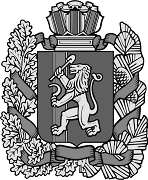 333333333АДМИНИСТРАЦИЯИрбейского района Красноярского краяАДМИНИСТРАЦИЯИрбейского района Красноярского краяАДМИНИСТРАЦИЯИрбейского района Красноярского краяАДМИНИСТРАЦИЯИрбейского района Красноярского краяАДМИНИСТРАЦИЯИрбейского района Красноярского краяАДМИНИСТРАЦИЯИрбейского района Красноярского краяАДМИНИСТРАЦИЯИрбейского района Красноярского краяАДМИНИСТРАЦИЯИрбейского района Красноярского краяАДМИНИСТРАЦИЯИрбейского района Красноярского краяАДМИНИСТРАЦИЯИрбейского района Красноярского краяПОСТАНОВЛЕНИЕПОСТАНОВЛЕНИЕПОСТАНОВЛЕНИЕПОСТАНОВЛЕНИЕПОСТАНОВЛЕНИЕПОСТАНОВЛЕНИЕПОСТАНОВЛЕНИЕПОСТАНОВЛЕНИЕПОСТАНОВЛЕНИЕПОСТАНОВЛЕНИЕ14.08.2018 14.08.2018 14.08.2018 14.08.2018   с. Ирбейское  с. Ирбейское       №  836-пг       №  836-пгПриложениек постановлению администрации Ирбейского района от 14.08.2018 № 836- пгПриложение № 1к Порядку принятия решений о разработке муниципальных программ Ирбейского района, их формировании и реализации№ п/пНаименование муниципальной программы Ирбейского районаОтветственный исполнитель муниципальной программы Ирбейского районаСоисполнители муниципальной программы Ирбейского района <1>Перечень подпрограмм и отдельных мероприятий муниципальной программы Ирбейского района <2>12345Приложение № 2к Порядку принятия решений о разработке муниципальных программ Ирбейского района, их формировании и реализацииПриложениек паспортумуниципальной программыИрбейского района№ п/пЦели, целевые показатели муниципальной программыЕдиница измеренияГоды реализации муниципальной программы Ирбейского районаГоды реализации муниципальной программы Ирбейского районаГоды реализации муниципальной программы Ирбейского районаГоды реализации муниципальной программы Ирбейского районаГоды реализации муниципальной программы Ирбейского районаГоды реализации муниципальной программы Ирбейского районаГоды реализации муниципальной программы Ирбейского районаГоды реализации муниципальной программы Ирбейского района№ п/пЦели, целевые показатели муниципальной программыЕдиница измерения1-й год...текущий финансовый год <1>очередной финансовый годпервый год планового периодавторой год планового периодагоды до конца реализации муниципальной программы Ирбейского района в пятилетнем интервалегоды до конца реализации муниципальной программы Ирбейского района в пятилетнем интервале№ п/пЦели, целевые показатели муниципальной программыЕдиница измерения1-й год...текущий финансовый год <1>очередной финансовый годпервый год планового периодавторой год планового периода......1234567891011Цель муниципальной программы Ирбейского районаЦель муниципальной программы Ирбейского районаЦель муниципальной программы Ирбейского районаЦель муниципальной программы Ирбейского районаЦель муниципальной программы Ирбейского районаЦель муниципальной программы Ирбейского районаЦель муниципальной программы Ирбейского районаЦель муниципальной программы Ирбейского районаЦель муниципальной программы Ирбейского районаЦель муниципальной программы Ирбейского района1.1Целевой показатель...1.nи т.д. по целямПриложение № 3к Порядку принятия решений о разработке муниципальных программ Ирбейского района, их формировании и реализации№ п/пСтатус (муниципальная программа Ирбейского района, подпрограмма)Наименование муниципальной программы Ирбейского района, подпрограммыНаименование главного распорядителя бюджетных средств (далее - ГРБС)Код бюджетной классификацииКод бюджетной классификацииКод бюджетной классификацииКод бюджетной классификацииОчередной финансовый годПервый год планового периодаВторой год планового периодаИтого на очередной финансовый год и плановый период№ п/пСтатус (муниципальная программа Ирбейского района, подпрограмма)Наименование муниципальной программы Ирбейского района, подпрограммыНаименование главного распорядителя бюджетных средств (далее - ГРБС)ГРБСРзПрЦСРВРпланпланпланИтого на очередной финансовый год и плановый период123456789101112Муниципальная программа Ирбейского районавсего расходные обязательства по муниципальной программе Ирбейского районаХХХХМуниципальная программа Ирбейского районав том числе по ГРБС:Муниципальная программа Ирбейского районаХХХПодпрограмма 1всего расходные обязательства по подпрограмме муниципальной программы Ирбейского районаХХХПодпрограмма 1в том числе по ГРБС:ХХХПодпрограмма 1ХХХ...Подпрограмма nвсего расходные обязательстваПодпрограмма nв том числе по ГРБС:Подпрограмма nОтдельное мероприятие муниципальной программы Ирбейского района 1всего расходные обязательстваОтдельное мероприятие муниципальной программы Ирбейского района 1в том числе по ГРБС:Отдельное мероприятие муниципальной программы Ирбейского района 1...Отдельное мероприятие муниципальной программы Ирбейского района nвсего расходные обязательстваОтдельное мероприятие муниципальной программы Ирбейского района nв том числе по ГРБС:Отдельное мероприятие муниципальной программы Ирбейского района nПриложение № 4 к Порядку принятия решений о разработке муниципальных программ Ирбейского района, их формировании и реализации№ п/пСтатус (муниципальная программа Ирбейского района, подпрограмма)Наименование муниципальной программы Ирбейского района, подпрограммыУровень бюджетной системы/источники финансированияОчередной финансовый годПервый год планового периодаВторой год планового периодаИтого на очередной финансовый год и плановый период№ п/пСтатус (муниципальная программа Ирбейского района, подпрограмма)Наименование муниципальной программы Ирбейского района, подпрограммыУровень бюджетной системы/источники финансированияпланпланпланИтого на очередной финансовый год и плановый период12345678Муниципальная программа Ирбейского районавсегоМуниципальная программа Ирбейского районав том числе:Муниципальная программа Ирбейского районафедеральный бюджет <1>Муниципальная программа Ирбейского районакраевой бюджет<2>Муниципальная программа Ирбейского районарайонный бюджетМуниципальная программа Ирбейского районавнебюджетные источникиМуниципальная программа Ирбейского районабюджеты муниципальных образований Ирбейского района <3>Подпрограмма 1всегоПодпрограмма 1в том числе:Подпрограмма 1федеральный бюджет <1>Подпрограмма 1краевой бюджет<2>Подпрограмма 1районный бюджетПодпрограмма 1внебюджетные источникиПодпрограмма 1бюджеты муниципальных образований Ирбейского района <3>...Отдельное мероприятие муниципальной программы Ирбейского района 1всегоОтдельное мероприятие муниципальной программы Ирбейского района 1в том числе:Отдельное мероприятие муниципальной программы Ирбейского района 1федеральный бюджет <1>Отдельное мероприятие муниципальной программы Ирбейского района 1краевой бюджет<2>Отдельное мероприятие муниципальной программы Ирбейского района 1районный бюджетОтдельное мероприятие муниципальной программы Ирбейского района 1внебюджетные источникиОтдельное мероприятие муниципальной программы Ирбейского района 1бюджеты муниципальных образований Ирбейского района <3>...Отдельное мероприятие муниципальной программы Ирбейского района nвсегоОтдельное мероприятие муниципальной программы Ирбейского района nв том числе:Отдельное мероприятие муниципальной программы Ирбейского района nфедеральный бюджет <1>Отдельное мероприятие муниципальной программы Ирбейского района nкраевой бюджет<2>Отдельное мероприятие муниципальной программы Ирбейского района nрайонный бюджетОтдельное мероприятие муниципальной программы Ирбейского района nвнебюджетные источникиОтдельное мероприятие муниципальной программы Ирбейского района nбюджеты муниципальных образований Ирбейского района <3>Приложение № 5 к Порядку принятия решений о разработке муниципальных программ Ирбейского района, их формировании и реализации№ п/пНаименование муниципальной услуги (работы)Содержание муниципальной услуги (работы) <1>Наименование и значение показателя объема муниципальной услуги (работы)Значение показателя объема муниципальной услуги (работы) по годам реализации программыЗначение показателя объема муниципальной услуги (работы) по годам реализации программыЗначение показателя объема муниципальной услуги (работы) по годам реализации программыЗначение показателя объема муниципальной услуги (работы) по годам реализации программы№ п/пНаименование муниципальной услуги (работы)Содержание муниципальной услуги (работы) <1>Наименование и значение показателя объема муниципальной услуги (работы)текущий финансовый годочередной финансовый год1-й год планового периода2-й год планового периода12345678Муниципальная услуга (работа) 1содержание муниципальной услуги (работы)наименование и значение показателя 1Муниципальная услуга (работа) 1содержание муниципальной услуги (работы)...Муниципальная услуга (работа) 1содержание муниципальной услуги (работы)наименование и значение показателя nМуниципальная услуга (работа) 1содержание муниципальной услуги (работы)наименование и значение показателя 1Муниципальная услуга (работа) 1содержание муниципальной услуги (работы)...Муниципальная услуга (работа) 1содержание муниципальной услуги (работы)наименование и значение показателя nРасходы районного бюджета на оказание (выполнение) муниципальной услуги (работы), тыс. руб.Муниципальная услуга (работа) 2содержание муниципальной услуги (работы)наименование и значение показателя 1Муниципальная услуга (работа) 2содержание муниципальной услуги (работы)...Муниципальная услуга (работа) 2содержание муниципальной услуги (работы)наименование и значение показателя nМуниципальная услуга (работа) 2содержание муниципальной услуги (работы)наименование и значение показателя 1Муниципальная услуга (работа) 2содержание муниципальной услуги (работы)...Муниципальная услуга (работа) 2содержание муниципальной услуги (работы)наименование и значение показателя nРасходы районного бюджета на оказание (выполнение) муниципальной услуги (работы), тыс. руб.и т.д. по муниципальным услугам (работам)Расходы районного бюджета на оказание (выполнение) муниципальной услуги (работы), тыс. руб.Приложение № 6к Порядку принятия решений о разработке муниципальных программ Ирбейского района, их формировании и реализацииПриложение № 1к макету подпрограммы,реализуемой в рамкахмуниципальной программы Ирбейского района№ п/пЦель, показатели результативностиЕдиница измеренияИсточник информацииГоды реализации подпрограммыГоды реализации подпрограммыГоды реализации подпрограммыГоды реализации подпрограммы№ п/пЦель, показатели результативностиЕдиница измеренияИсточник информациитекущий финансовый год <1>очередной финансовый год1-й год планового периода2-й год планового периода12345678Цель подпрограммыЗадача подпрограммыПоказатели результативности:1-й...n-йПоказатель (индикатор)1-й...n-йи т.д. по целям и задачам подпрограммыПриложение № 2к макету подпрограммы,реализуемой в рамкахмуниципальной программы Ирбейского района № п/пЦели, задачи, мероприятия подпрограммыГРБСКод бюджетной классификацииКод бюджетной классификацииКод бюджетной классификацииКод бюджетной классификацииРасходы по годам реализации программы (тыс. руб.)Расходы по годам реализации программы (тыс. руб.)Расходы по годам реализации программы (тыс. руб.)Расходы по годам реализации программы (тыс. руб.)Ожидаемый непосредственный результат (краткое описание) от реализации подпрограммного мероприятия (в том числе в натуральном выражении)№ п/пЦели, задачи, мероприятия подпрограммыГРБСГРБСРзПрЦСРВРочередной финансовый год1-й год планового периода2-й год планового периодаитого на очередной финансовый год и плановый периодОжидаемый непосредственный результат (краткое описание) от реализации подпрограммного мероприятия (в том числе в натуральном выражении)123456789101112Цель подпрограммыЗадача 1Мероприятие 1...Мероприятие n...Задача nМероприятие n. 1Итого по подпрограммеПриложение № 6.1к Порядку принятия решений о разработке муниципальных программ Ирбейского района, их формировании и реализацииПриложениек требованиямк информации об отдельноммероприятии муниципальной программы Ирбейского района№ п/пЦель, показатели результативностиЕдиница измеренияИсточник информацииГоды реализации программыГоды реализации программыГоды реализации программыГоды реализации программы№ п/пЦель, показатели результативностиЕдиница измеренияИсточник информациитекущий финансовый год <1>очередной финансовый год1-й год планового периода2-й год планового периода12345678Отдельное мероприятиеЦель реализации отдельного мероприятияПоказатели результативности:1-й...n-йПоказатель (индикатор)1-й...n-йПриложение № 7к Порядку принятия решений о разработке муниципальных программ Ирбейского района, их формировании и реализации№ п/пЦель, целевые показатели, задачи, показатели результативностиЕд. измеренияВесовой критерийГод, предшествующий отчетному годуГод, предшествующий отчетному годуОтчетный год реализации муниципальной программы Ирбейского районаОтчетный год реализации муниципальной программы Ирбейского районаОтчетный год реализации муниципальной программы Ирбейского районаОтчетный год реализации муниципальной программы Ирбейского районаПлановый периодПлановый периодПримечание (причины невыполнения показателей по муниципальной программе Ирбейского района, выбор действий по преодолению)№ п/пЦель, целевые показатели, задачи, показатели результативностиЕд. измеренияВесовой критерийГод, предшествующий отчетному годуГод, предшествующий отчетному годуянварь - июньянварь - июньзначение на конец годазначение на конец годаПлановый периодПлановый периодПримечание (причины невыполнения показателей по муниципальной программе Ирбейского района, выбор действий по преодолению)№ п/пЦель, целевые показатели, задачи, показатели результативностиЕд. измеренияВесовой критерийпланфактпланфактпланфакт1-й год2-й годПримечание (причины невыполнения показателей по муниципальной программе Ирбейского района, выбор действий по преодолению)12345678910111213ЦельЦелевые показатели...Задача 1Подпрограмма 1.1Показатели...Подпрограмма 1.nПоказатели...Отдельное мероприятие муниципальной программы Ирбейского района 1Показатели...Отдельное мероприятие муниципальной программы Ирбейского района nПоказатели...и т.д. по целям и задачамПриложение № 8к Порядку принятия решений о разработке муниципальных программ Ирбейского района, их формировании и реализации№ п/пНаименование муниципальной услуги (работы)Содержание муниципальной услуги (работы) <1>Наименование и значение показателя объема муниципальной услуги (работы)Отчетный год реализации муниципальных программ Ирбейского районаОтчетный год реализации муниципальных программ Ирбейского района№ п/пНаименование муниципальной услуги (работы)Содержание муниципальной услуги (работы) <1>Наименование и значение показателя объема муниципальной услуги (работы)планфакт123456Муниципальная услуга (работа) 1содержание муниципальной услуги (работы)наименование и значение показателя 1Муниципальная услуга (работа) 1содержание муниципальной услуги (работы)...Муниципальная услуга (работа) 1содержание муниципальной услуги (работы)наименование и значение показателя nМуниципальная услуга (работа) 1содержание муниципальной услуги (работы)наименование и значение показателя 1Муниципальная услуга (работа) 1содержание муниципальной услуги (работы)...Муниципальная услуга (работа) 1содержание муниципальной услуги (работы)наименование и значение показателя nРасходы бюджета на оказание (выполнение) муниципальной услуги (работы), тыс. руб.Муниципальная услуга (работа) 2содержание муниципальной услуги (работы)наименование и значение показателя 1Муниципальная услуга (работа) 2содержание муниципальной услуги (работы)...Муниципальная услуга (работа) 2содержание муниципальной услуги (работы)наименование и значение показателя nМуниципальная услуга (работа) 2содержание муниципальной услуги (работы)наименование и значение показателя 1Муниципальная услуга (работа) 2содержание муниципальной услуги (работы)...Муниципальная услуга (работа) 2содержание муниципальной услуги (работы)наименование и значение показателя nРасходы бюджета на оказание (выполнение) муниципальной услуги (работы), тыс. руб.И т.д. по  муниципальным услугам (работам)Расходы бюджета на оказание (выполнение) муниципальной услуги (работы), тыс. руб.